Dodatek nr 8 do SIWZ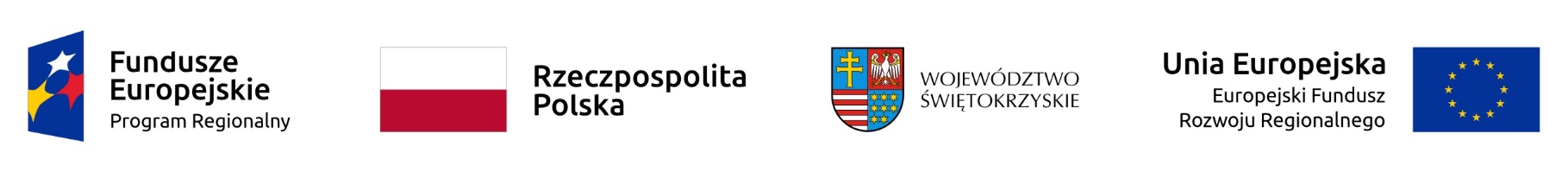 WYKAZ OSÓB składany w celu OCENY OFERTY W KRYTERIUM POTENCJAŁ KADROWY* Podać podstawę dysponowania osobą np.: -      osoba jest pracownikiem Wykonawcy (umowa o pracę, umowa zlecenie);  osoba fizyczna niebędąca pracownikiem Wykonawcy ( umowa zlecenie, umowa o dzieło)1) ;umowa z innym podmiotem  .......................................                                                                                      (data)                                                                        			Lp.Kwalifikacje wykazanych osóbImię i nazwiskoDane kontaktowe wykazanych osób(adres e-mail, telefon)Informacja o posiadanym doświadczeniu zawodowym  w zakresie wskazanym w rozdz.  XIII A 3 b)(nazwa pracodawcy, zajmowane stanowisko, lata pracy)Informacje o zrealizowanych przez wykazane osoby projektach w zakresie wskazanym w rozdz.  XIII A 3 b)(określenie projektu, pełniona funkcja, termin realizacji – data, nazwa zamawiającego, wartość PLN brutto)informacja o posiadanej znajomości  zarządzania projektami według jednej z metodyk Prince2, PMI, IPMA lub innej równoważnej potwierdzonej certyfikatem, obejmującej zagadnienia projektowe w zakresie inicjowania, przygotowania projektu, zarządzania strategicznego, zarządzania etapami, zarządzania dostawami, zarządzania jakością i ryzykiem, zamykania projektu. (dla zastępcy  Kierownika projektu)                                 /informacja o posiadanych  certyfikaty producenta lub autoryzowanych ośrodków szkoleniowych w zakresie zarządzania bazą danych SYBASE  .; (dla specjalistów ds. zarządzania bazą danych SYBASE)                                                                                                   /informacja o posiadanych  certyfikaty producenta lub autoryzowanych ośrodków szkoleniowych w zakresie zarządzania bazą danych ORACLE  .; (dla specjalistów ds. zarządzania bazą danych ORACLE)Informacja 
o podstawie dysponowania osobą *1Zastępca kierownikaprojektu2Zastępca kierownikaprojektu3Specjalista ds. systemów informatycznych1.Nie dotyczy3Specjalista ds. systemów informatycznych2.Nie dotyczy4Specjalista  ds. systemów informatycznych1.Nie dotyczy4Specjalista  ds. systemów informatycznych2.Nie dotyczy5Specjalista  ds. zarządzania bazą danychSYBASE1.5Specjalista  ds. zarządzania bazą danychSYBASE2.6Specjalista  ds. zarządzania bazą danychSYBASE1.6Specjalista  ds. zarządzania bazą danychSYBASE2.7Specjalista  ds. zarządzania bazą danychORACLE1.7Specjalista  ds. zarządzania bazą danychORACLE2.8Specjalista  ds. zarządzania bazą danychORACLE1.8Specjalista  ds. zarządzania bazą danychORACLE2.